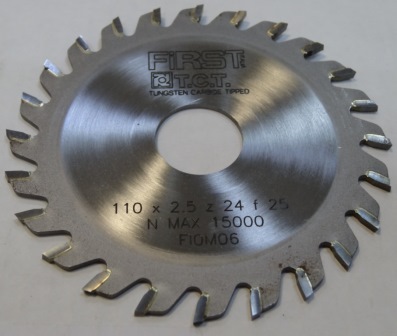 Код из 1САртикулНаименование/ Бренд/ПоставщикГабариты,Д*Ш*ВммМасса,грМатериалМесто установки/Назначение011881000164Пила дисковая 110*2,2*25 Z=24 WZ (MXB3515A/B)110*2,2*25 Z=24 WZ500металлДля линий сращивания и шипорезов/ раскрой материала011881000164110*2,2*25 Z=24 WZ500металлДля линий сращивания и шипорезов/ раскрой материала011881000164first   (италия)110*2,2*25 Z=24 WZ500металлДля линий сращивания и шипорезов/ раскрой материала